J E D Á L N Y   L Í S T O K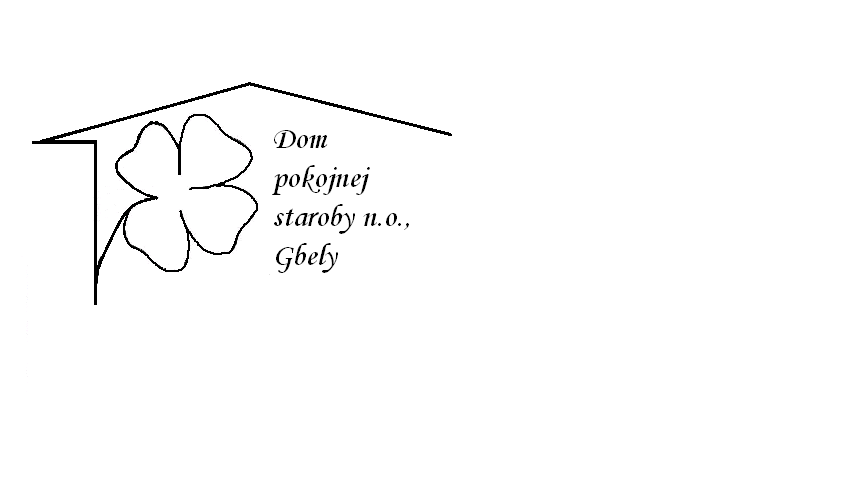 Od 29.11.2021     do 3.12.2021  Pondelok  29.11.:    polievka – Mrkvová s krupicou 1,A –  Brnenský flamender ,slovenská ryža ,1,3,               Utorok       30.11.:     polievka – Karfiolová 1, A – Košiarský kurací rezeň ,zemiaková kaša,1,7 Streda       1.12.:    polievka – Vývar s drobkami 1,3,                                             A-  Pečeňová omáčka, knedľa kysnutá ,1,3.7              Štvrtok       2.12.:   polievka – Zeleninová s hviezdičkami 1,A –Bravčové na šampiónoch ,dusená ryža, 1,      Piatok        3.12.:    polievka – Fazuľová 1, A – Pečené cigáro ,zemiaková omáčka,    chlieb,1,3,7Kolektív zamestnancov Domu pokojnej staroby n. o., Gbely Vám praje ,,Dobrú chuť!“.Obedy sa prihlasujú do 13. hod.Zmena jedál vyhradená.Alergény:1-obilniny, 2-kôrovce, 3-vajcia, 4-ryby, 5-arašidy, 6-sojové zrná, 7-mlieko, 8-orechy, 9-zeler, 10- horčica, 11-sezamové semená, 12-kysličník siričitý a siričitany